ประกาศองค์การบริหารส่วนตำบลบงเหนือเรื่อง  เจตจำนงในการบริหารงานด้วยความซื่อสัตย์สุจริต  โปร่งใสและตรวจสอบได้**********************		ตามที่คณะรัฐมนตรีได้มีมติเห็นชอบให้หน่วยงานภาครัฐทุกหน่วยงานเข้าร่วมการประเมินคุณธรรมและความโปร่งใสในการดำเนินงานของหน่วยงาน  เมื่อวันที่  5  มกราคม  2559  โดยมีเจตนารมณ์ที่มุ่งหวังให้หน่วยงานภาครัฐนำข้อมูลผลการประเมินไปพัฒนาและยกระดับคุณธรรมและความโปร่งใสในการดำเนินงาน  ขององค์การบริหารส่วนตำบลบงเหนือ  ที่มีหน้าที่  ส่งเสริมสนับสนุน พัฒนา  และมีศักยภาพในการให้บริการสาธารณะแก่ประชาชนในเขตพื้นที่รับผิดชอบ  ให้มีระบบการบริหารจัดการที่ดีตามหลักธรรมาภิบาล  ตามเจตนารมณ์ของรัฐธรรมนูญแห่งราชอาณาจักไทย  (ฉบับชั่วคราว) พ.ศ.2557  พระราชบัญญัติข้อมูลข่าวสารของทางราชการ  พ.ศ.2540  และยุทธศาสตร์ชาติ  ว่าด้วยการป้องกันและปราบปรามการทุจริตระยะที่  3  (พ.ศ.2560-2564)  และ นโยบายของรัฐบาลข้อที่  10 		องค์การบริหารส่วนตำบลบงเหนือโดย  คณะผู้บริหาร  สมาชิกสภาฯ  ข้าราชการ/พนักงานส่วนตำบล  และพนักงานจ้าง  จึงได้กำหนดนโยบายความโปร่งใสและตรวจสอบได้ขึ้นเพื่อเป็นมาตรฐานและแนวทางปฏิบัติให้บุคลากรขององค์การบริหารส่วนตำบลบงเหนือทุกคน  พึงยึดเป็นแนวทางปฏิบัติควบคู่กับ กฎ  ระเบียบ  และข้อบังคับอื่นๆ  อย่างทั่วถึง  ไว้  6  ด้าน  ดังนี้		1. นโยบาย		1.1  ด้านความโปร่งใส		ทุกกอง/หน่วยงานต้องปฏิบัติหน้าที่ด้วยความซื่อสัตย์สุจริต  โปร่งใสและตรวจสอบได้โดยมีระบบการบริหารกิจการบ้านเมืองที่ดีหรือหลักธรรมาภิบาล (Good Govenance)  ด้วยความเป็นธรรมและจริยธรรมในการปฏิบัติงานตามอำนาจหน้าที่  มีแนวทางปฏิบัติดังนี้		1. ผู้อำนวยการกอง  / สำนัก  และข้าราชการ/พนักงานส่วนตำบล  พร้อมด้วยพนักงานจ้าง  ต้องประกาศเจตจำนงในการบริหารงานด้วยความซื่อสัตย์สุจริต  โปร่งใสและตรวจสอบได้ของตนเองต่อเจ้าหน้าที่ในหน่วยงานและสาธารณชน		2. ทุกงานต้องเปิดเผยข้อมูลต่างๆ ของหน่วยงานอย่างชัดเจนถูกต้อง  และครบถ้วน  รวมถึงการให้บริการประชาชนหรือผู้มีส่วนได้ส่วนเสียเข้าถึงข้อมูลต่างๆของหน่วยงานได้อย่างรวดเร็ว		3.  เปิดโอกาสให้ผู้มีส่วนได้ส่วนเสียมีส่วนร่วมในการดำเนินงานในขั้นตอนต่างๆ และการดำเนินการเกี่ยวกับการจัดซื้อจัดจ้างจะต้องดำเนินการและส่งเสริมให้เกิดความโปร่งใส  ในทุกขั้นตอนตามที่กฎหมายกำหนด		4. เมื่อมีการร้องเรียนเกี่ยวกับการปฏิบัติหน้าที่ของเจ้าหน้าที่ไม่โปร่งใสหรือทุจริตต่อหน้าที่จะต้องมีการสอบข้อเท็จจริงให้แล้วเสร็จโดยเร็ว  พร้อมแจ้งผลการดำเนินการให้ผู้ร้องเรียนทราบ										1.2 ด้านความพร้อม.../...-2-		1.2  ด้านความพร้อมรับผิด		 1. ในการปฏิบัติงาน/การบริหารงาน  ทุกขั้นตอนของเจ้าหน้าที่ต้องมีความถูกต้องตามกฎหมาย ระเบียบข้อบังคับต่างๆ  อย่างครบถ้วนเคร่งครัด  กล้าหาญที่จะรับผิดชอบในผลงานการปฏิบัติงานของตน		  2. ต้องปฏิบัติงานตามหน้าที่อย่างเต็มใจและมีประสิทธิภาพและสร้างความเชื่อมั่นแก่สังคมว่าจะขับเคลื่อนหน่วยงานให้เป็นไปตามหลักธรรมาภิบาล		1.3  ด้านความปลอดจากการทุจริตในการปฏิบัติงาน		  1. ไม่มีการเรียกรับเงิน  สิ่งของ  หรือผลประโยชน์อื่นใดจากผู้มีส่วนได้ส่วนเสีย  หากมีการร้องเรียนหรือชี้มูลว่ากระทำความผิดจะต้องย้ายออกจากพื้นที่ก่อน		 2. ไม่ใช้ตำแหน่งหน้าที่ในการเอื้อประโยชน์ต่อตนเองและพวกพ้องของตนหรือผู้อื่น		1.4.  ด้านวัฒนธรรมคุณธรรมในองค์กร		   1. ให้เจ้าหน้าที่ในทุกกอง/สำนักมีความเข้าใจกับการกระทำที่เป็นผลประโยชน์ทับซ้อนหรือสามารถแยกแยะผลประโยชน์ส่วนตน  และผลประโยชน์ส่วนรวมได้		   2. สร้างวัฒนธรรมเพื่อให้เกิดวัฒนธรรมที่ไม่ทนต่อการทุจริต  จนก่อให้เกิดวัฒนธรรมในการร่วมต่อต้านทุจริตได้  ให้รางวัลกับผู้ตรวจสอบพบหรือแจ้งเบาะแสการทุจริต		  3. จัดทำแผนปฏิบัติการป้องกันและปราบปรามทุจริต  การตรวจสอบถ่วงดุลภายในหน่วยงาน		  4. มีระบบติดตาม  ตรวจสอบ  และลงโทษผู้กระทำการทุจริตอย่างมีประสิทธิภาพ		1.5  ด้านคุณธรรมการทำงานในหน่วยงาน		  1.  ให้จัดทำคู่มือหรือมาตรฐานการปฏิบัติงานตามภารกิจที่ชัดเจนและเป็นไปตามระเบียบขั้นตอนและมีระบบป้องกันและตรวจสอบเพื่อป้องกันการละเว้นการปฏิบัติหน้าที่		  2. ในการบริหารงานบุคคล  จะต้องมีการสอนงานและแลกเปลี่ยนความรู้และมอบหมายงานที่มีความเป็นธรรม  เท่าเทียม  มีการเสนอแนวความคิดที่แตกต่างและไม่เลือกปฏิบัติ		  3.  ให้มีความสำคัญแก่สภาพแวดล้อมที่เอื้ออำนวยและส่งเสริมในการปฏิบัติงาน		1.6 ด้านการสื่อสารภายในหน่วยงาน		ทุกกอง/สำนัก  ต้องจัดทำข้อมูล  วิธีการสื่อสาร  เพื่อถ่ายทอดเกี่ยวกับนโยบายทั้ง  6  ด้าน  ให้เจ้าหน้าที่ในหน่วยงานรับทราบเพื่อให้เกิดความตระหนักและให้ความสำคัญถึงการปฏิบัติที่มีคุณธรรมและความโปร่งใส         		2.  แนวทาง 		  1. บริหารงานและปฏิบัติงานตามหลักธรรมาภิบาล โดยมุ่งตอบสนองความต้องการของประชาชนด้วยการบริการที่รวดเร็ว   ถูกต้อง เสมอภาค   โปร่งใส  และเป็นธรรม		  2. ปลูกฝังค่านิยมและทัศนคติให้บุคลากรในสังกัด  มีความรู้ความเข้าใจ  ยึดหลักคุณธรรม  จริยธรรม  นำหลักปรัชญาเศรษฐกิจพอเพียงมาใช้ในการปฏิบัติงานและดำเนินชีวิต										3. ดำเนินการ..../......-3-		  3. ดำเนินการจัดซื้อจัดจ้าง  ส่งเสริมการดำเนินการให้เกิดความโปร่งใสในทุกขั้นตอนและเปิดโอกาสให้ภาคเอกชน  ภาคประชาสังคม  และภาคประชาชน  เข้ามามีส่วนร่วมในการตรวจสอบการทำงาน  โดยเปิดเผยข้อมูลข่าวสารในการดำเนินกิจกรรมทุกรูปแบบ		  4. ประชาสัมพันธ์ให้ประชาชนแจ้งข้อมูลข่าวสาร  เบาะแสการทุจริต  การร้องเรียนร้องทุกข์  ผ่านศูนย์ยุติธรรมชุมชนตำบลบงเหนือ		  5.  กรณีพบการทุจริตจะดำเนินการสอบสวนและลงโทษขั้นสูงสุดกับผู้ที่ทุจริตอย่างจริงจัง	  จึงประกาศให้ทราบโดยทั่วกันประกาศ  ณ  วันที่  31 เดือน  มกราคม  พ.ศ. 2560(นายอำพันธ์  อรัญปักษ์)  นายกองค์การบริหารส่วนตำบลบงเหนือ			          บันทึกข้อความ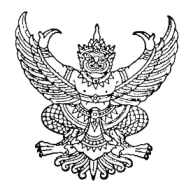 ส่วนราชการ	สำนักปลัดองค์การบริหารส่วนตำบลบงเหนือที่  สน  ๗๓๐๐๑/๑๕			                                   วันที่   ๓๑   มกราคม     ๒๕๖๐เรื่อง	แจ้งประกาศเจตจำนงในการบริหารงานด้วยความซื่อสัตย์สุจริต  โปร่งใสและตรวจสอบได้  *******************************************************************************************************เรียน	พนักงานส่วนตำบล/พนักงานครู/พนักงานจ้าง 	ตามที่กรมส่งเสริมการปกครองท้องถิ่น    ได้กำหนดนโยบายคุณธรรมและความโปร่งใสเพื่อเป็นมาตรฐาน  แนวทางการปฏิบัติ  และค่านิยมสำหรับข้าราชการและบุคลากรขององค์กรให้ยึดถือ  และปฏิบัติควบคู่กับ  กฎ ระเบียบ  และข้อบังคับอื่นๆ   โดยมุ่งมั่นที่จะนำหน่วยงานให้ดำเนินงานตามภารกิจด้วยความโปร่งใส  บริหารงานด้วยความซื่อสัตย์สุจริต  มีคุณธรรม  ปราศจากการทุจริต  เพื่อให้บรรลุเจตนารมณ์  ดังกล่าว	ดังนั้น เพี่อให้การดำเนินการเป็นไปตามประกาศของกรมส่งเสริมการปกครองท้องถิ่น เรื่องนโยบายคุณธรรมและความโปร่งใส ให้บุคลากรในสังกัดยึดถือเป็นแนวทางปฏิบัติและประกาศให้สาธารณชนได้รับทราบถึงเจตจำนงของหน่วยงานต่อไป  		จึงเรียนมาเพื่อทราบ........................................................(นายอำพันธ์  อรัญปักษ์)นายกองค์การบริหารส่วนตำบลบงเหนือ				      บันทึกข้อความ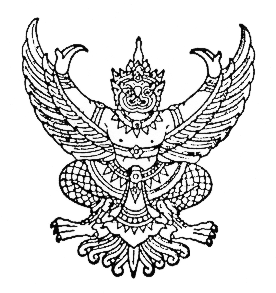 ส่วนราชการ	สำนักปลัด  องค์การบริหารส่วนตำบลบงเหนือ                             ที่	สน. ๗๓๐๐๑ / ๒๔                				วันที่    ๑  กุมภาพันธ์   ๒๕๖๐      เรื่อง	ขอเชิญประชุมการแสดงเจตจำนงในการบริหารงานด้วยความซื่อสัตย์สุจริต  โปร่งใสและตรวจสอบได้  ****************************************************************************************************เรียน	พนักงานส่วนตำบล/พนักงานครู/พนักงานจ้าง		ตามที่กรมส่งเสริมการปกครองท้องถิ่น    ได้กำหนดนโยบายคุณธรรมและความโปร่งใสเพื่อเป็นมาตรฐาน  แนวทางการปฏิบัติ  และค่านิยมสำหรับข้าราชการและบุคลากรขององค์กรให้ยึดถือ  และปฏิบัติควบคู่กับ  กฎ ระเบียบ  และข้อบังคับอื่นๆ   โดยมุ่งมั่นที่จะนำหน่วยงานให้ดำเนินงานตามภารกิจด้วยความโปร่งใส  บริหารงานด้วยความซื่อสัตย์สุจริต  มีคุณธรรม  ปราศจากการทุจริต  เพื่อให้บรรลุเจตนารมณ์  ดังกล่าว		องค์การบริหารส่วนตำบลบงเหนือ  จึงขอเชิญพนักงานส่วนตำบล/พนักงานครู/พนักงานจ้างประชุมการแสดงเจตจำนงในการบริหารงานด้วยความซื่อสัตย์สุจริต  โปร่งใสและตรวจสอบได้  ในวันศุกร์  ที่ ๓  กุมภาพันธ์  ๒๕๖๐  เวลา  ๐๙.๓๐  น.   ณ  ห้องประชุมองค์การบริหารส่วนตำบลบงเหนือ  		จึงเรียนมาเพื่อทราบและเข้าร่วมโดยพร้อมเพรียงกัน   (ลงชื่อ) ......................................................                  (นายอำพันธ์    อรัญปักษ์)                                                               นายกองค์การบริหารส่วนตำบลบงเหนือระเบียบวาระการประชุมการแสดงเจตจำนงในการบริหารงานด้วยความซื่อสัตย์สุจริต  โปร่งใสและตรวจสอบได้  ครั้งที่ ๑๒/๒๕๖๐วันที่  ๓ กุมภาพันธ์  ๒๕๖๐    เวลา  ๐๙.๓๐  น.ณ  ห้องประชุมสภาองค์การบริหารส่วนตำบลบงเหนือ*******************************ระเบียบวาระที่  ๑	เรื่องที่ประธานแจ้งเพื่อทราบ			การแสดงเจตจำนงในการบริหารงานด้วยความซื่อสัตย์สุจริต  โปร่งใสและตรวจสอบได้  			………………………………………………..	ที่ประชุม	…………………………………………………ระเบียบวาระที่ ๒	เรื่องรับรองรายงานการประชุมครั้งที่แล้ว			...........................................................................................................	ที่ประชุม	.............................................................................................................ระเบียบวาระที่  ๓	เรื่องเสนอเพื่อพิจารณา			-  	ที่ประชุม	.............................................................................................................ระเบียบวาระที่  ๔	เรื่องอื่น ๆ   (ถ้ามี)	ที่ประชุม	.............................................................................................................รายงานการประชุมบัญชีรายชื่อผู้เข้าประชุมการแสดงเจตจำนงในการบริหารงานด้วยความซื่อสัตย์สุจริต  โปร่งใสและตรวจสอบได้   องค์การบริหารส่วนตำบลบงเหนือ  อำเภอสว่างแดนดิน  จังหวัดสกลนครวันที่  ๓  กุมภาพันธ์  ๒๕๖๐    เวลา  ๐๙.๓๐  น.ณ  ห้องประชุมองค์การบริหารส่วนตำบลบงเหนือบัญชีรายชื่อผู้เข้าประชุมการแสดงเจตจำนงในการบริหารงานด้วยความซื่อสัตย์สุจริต  โปร่งใสและตรวจสอบได้   องค์การบริหารส่วนตำบลบงเหนือ  อำเภอสว่างแดนดิน  จังหวัดสกลนครวันที่  ๓  กุมภาพันธ์  ๒๕๖๐    เวลา  ๐๙.๓๐  น.ณ  ห้องประชุมองค์การบริหารส่วนตำบลบงเหนือบัญชีรายชื่อผู้เข้าประชุมการแสดงเจตจำนงในการบริหารงานด้วยความซื่อสัตย์สุจริต  โปร่งใสและตรวจสอบได้   องค์การบริหารส่วนตำบลบงเหนือ  อำเภอสว่างแดนดิน  จังหวัดสกลนครวันที่  ๓  กุมภาพันธ์  ๒๕๖๐    เวลา  ๐๙.๓๐  น.ณ  ห้องประชุมองค์การบริหารส่วนตำบลบงเหนือบัญชีรายชื่อผู้เข้าประชุมการแสดงเจตจำนงในการบริหารงานด้วยความซื่อสัตย์สุจริต  โปร่งใสและตรวจสอบได้   องค์การบริหารส่วนตำบลบงเหนือ  อำเภอสว่างแดนดิน  จังหวัดสกลนครวันที่  ๓  กุมภาพันธ์  ๒๕๖๐    เวลา  ๐๙.๓๐  น.ณ  ห้องประชุมองค์การบริหารส่วนตำบลบงเหนือ  รายงานการประชุมการจัดทำแผนอัตรากำลัง  ๓  ปี  (พ.ศ. ๒๕๕๘ – พ.ศ.  ๒๕๖๐)ขององค์การบริหารส่วนตำบลบงเหนือ อำเภอสว่างแดนดิน  จังหวัดสกลนครวันที่  ๘  เดือน มีนาคม  พ.ศ.  ๒๕๕๙  เวลา  ๐๙.๓๐  น.  ณ  ห้องประชุมองค์การบริหารส่วนตำบลบงเหนือ
**************************************************************คณะกรรมการที่มาประชุม	๑. นายอำพันธ์  อรัญปักษ์       นายก อบต.  บงเหนือ                          ประธานกรรมการ	๒. นายรังสรรค์  ธรรมธร        ปลัด อบต.บงเหนือ   				   กรรมการ	๓. นายปิยวิทย์  โชติเกียรติ     รองปลัด อบต.บงเหนือ  				   กรรมการ	๔. นายทศพร  ทันแล้ว          หัวหน้าสำนักปลัด				   กรรมการ	๕. นายธวัชชัย  ใบภักดี	  ผู้อำนวยการกองการศึกษาฯ			   กรรมการ	๖. นางสุฎารัตน์  ศิริจันทร์      ผู้อำนวยการกองสวัสดิการสังคม              	   กรรมการ	๗. นางสุพัตรา  จันทะดวง      นักจัดการงานทั่วไป             		กรรมการ/เลขานุการเริ่มประชุมเวลา ๐๙.๓๐ นาฬิกา  โดยมี นายอำพันธ์  อรัญปักษ์ ตำแหน่งนายกองค์การบริหารส่วนตำบลบงเหนือ  ทำหน้าที่ประธานการประชุมได้ทำการตรวจรายชื่อผู้ที่มาประชุมจากเลขานุการคณะทำงานจัดทำแผนอัตรากำลังพนักงานส่วนตำบล ปรากฏว่ามีผู้เข้าร่วมประชุมจำนวน ๗ คน ไม่มีผู้ไม่มาประชุม แสดงว่าครบองค์ประชุม ประธานจึงกล่าวเปิดการประชุมและดำเนินการประชุมตามระเบียบวาระ  ดังนี้ที่ชื่อ – สกุลตำแหน่งลายมือชื่อ๑นายอำพันธ์   อรัญปักษ์     นายกองค์การบริหารส่วนตำบลบงเหนือ๒นายรังสรรค์   ธรรมธร     ปลัดองค์การบริหารส่วนตำบลบงเหนือ๓นายปิยวิทย์  โชติเกียรติรองปลัดองค์การบริหารส่วนตำบลบงเหนือ๔นายทศพร  ทันแล้ว	   หัวหน้าสำนักปลัด๕นายธวัชชัย  ใบภักดีผู้อำนวยการกองการศึกษาฯ๖นางสุฎารัตน์  ศิริจันทร์ผู้อำนวยการกองสวัสดิการสังคม๗นางสุพัตรา  จันทะดวงนักจัดการงานทั่วไป๘นายบุญมี  ศูนยราชนักวิเคราะห์นโยบายและแผน๙นายอภิเดช  ดาวเศรษฐ์เจ้าพนักงานธุรการ๑๐นางสาวศิริรัตน์  เยาวจิตต์นักวิชาการเงินและบัญชี๑๑นางสาวสุกฤตา  วัฒนาเนตรเจ้าพนักงานจัดเก็บรายได้๑๒นางสาวมินตรา  ไชยชมภูเจ้าพนักงานการเงินและบัญชี๑๓นายสานิตย์  โตสัมฤทธิ์เจ้าพนักงานธุรการ๑๔นายธวัชชัย  โหมดม่วงนายช่างโยธาที่ชื่อ – สกุลตำแหน่งลายมือชื่อ๑๕นางสุจินดา  จ่างแสงครู๑๖นางวิเชียร  เบ้าคำครู๑๗นางสกล  แก้วมุงคุณครู๑๘นางรัตนา  เกษกิ่งครู๑๙น.ส.สุนัฐดา  ธรรมทาทองครู๒๐นางมัลลิกา  โสเพ็งครู๒๑นางพรนิภา สงวนพรหมครู๒๒นางภมร  คุณกัณหาครู๒๓นางรุ่งนภา  พันสุวรรณครู๒๔นายธวัชชัย  ศิริจันทร์ผู้ช่วยเจ้าพนักงานป้องกันบรรเทาสาธารณภัย๒๕นายธีระยุทธ  อินทรวิเศษพนักงานขับรถยนต์๒๖น.ส.วริศรา  พรมน้อยผู้ช่วยเจ้าหน้าที่บันทึกข้อมูล๒๗นายวิบูลย์  วิบูลย์กุลผู้ช่วยช่างเขียนแบบ๒๘นายกฤษณะ  นามเดชผู้ช่วยช่างไฟฟ้าที่ชื่อ – สกุลตำแหน่งลายมือชื่อ๒๙นายวรวิทย์  แจ่มจันทร์ผู้ช่วยเจ้าหน้าที่ธุรการ๓๐น.ส.วนิดา  ไชยทองพันธ์ผู้ช่วยเจ้าพนักงานการเงินและบัญชี๓๑น.ส.จีระพรรณ  แก้วหาวงค์ผู้ช่วยเจ้าหน้าที่จัดเก็บรายได้๓๒น.ส.จุฑามาศ  ขุนหารผู้ช่วยเจ้าหน้าที่พัสดุ๓๓น.ส.นันทวดี  รัตนกรผู้ช่วยเจ้าหน้าที่ธุรการ๓๔น.ส.สุภาภรณ์  สิงห์เสนาผู้ช่วยเจ้าพนักงานธุรการ๓๕น.ส.จริยา  อุปโคตรผู้ช่วยเจ้าหน้าที่ธุรการ๓๖นายอติชาติ  ทิพย์บุญชูผู้ช่วยเจ้าพนักงานพัฒนาชุมชน๓๗นางนิตยา  คำคูณผู้ช่วยครูผู้ดูแลเด็ก๓๘นางสมหมาย  ไชยรบผู้ช่วยครูผู้ดูแลเด็ก๓๙นางสาวอริษสา  ตอนใต้ผู้ช่วยครูผู้ดูแลเด็ก๔๐นางประวัตร  ตะวันผู้ช่วยครูผู้ดูแลเด็ก๔๑นางสุภาพร  สอนบุปผาผู้ช่วยครูผู้ดูแลเด็ก๔๒นายไพฑูรย์  ยอดแสงคำพนักงานดับเพลิงที่ชื่อ – สกุลตำแหน่งลายมือชื่อ๔๓นายพงษ์พันธ์  นามเดชพนักงานดับเพลิง๔๔นายหนูพัฒ  ธาตุทำเลคนงานประจำรถบรรทุกขยะ๔๕นายประยูร  แหนส่วยนักการภารโรง๔๖นายกิตติพันธ์  จิตรแสวงคนงานประจำรถบรรทุกขยะ๔๗นายอธิวุฒ  ดลสาคนงานประจำรถบรรทุกขยะ๔๘นายเกียรติศักดิ์  พรหมจารีคนงานทั่วไป๔๙นายทวี  ชาชมพรพนักงานขับรถยนต์๕๐นายเอนก  จันมีพนักงานขับรถยนต์๕๑นายสมชาย  เสียงเลิศพนักงานขับรถยนต์๕๒นายสมเกียรติ  แสนสีมลพนักงานขับรถยนต์๕๓นางสาววราภรณ์  สายตรีผู้ดูแลเด็ก๕๔นางสาวรุ่งทิวา  หงษ์ทองผู้ดูแลเด็กระเบียบวาระที่  ๑นายอำพันธ์  อรัญปักษ์นายก อบต.บงเหนือนายรังสรรค์  ธรรมธรปลัดอบต.บงเหนือนายรังสรรค์  ธรรมธรปลัดอบต.บงเหนือสวัสดี คณะกรรมการทุกท่าน วันนี้จะมาประชุมเพื่อพิจารณาถึงการจัดทำแผนอัตรากำลัง  ๓  ปี พ.ศ. ๒๕๕๘ – พ.ศ.  ๒๕๖๐  วันนี้ก็เป็นวันที่คณะกรรมการทุกท่านจะเข้ามาพิจารณาจัดทำแผนอัตรากำลัง  ๓  ปี โดย  ก.จ. ก.ท. และ  ก.อบต.  กำหนดให้จัดทำแผนอัตรากำลัง  ๓  ปี  แสดงถึงข้อมูลอัตรากำลังของข้าราชการ  พนักงานส่วนตำบล  ข้าราชการครูบุคลากรทางการศึกษาลูกจ้างและพนักงานจ้างทุกประเภท  ทั้งที่ตั้งจ่ายเงินเดือน  ค่าจ้าง  จากงบประมาณของท้องถิ่นนั้นและที่ได้รับจัดสรรเงินเดือน  ค่าจ้างจากเงินอุดหนุนของรัฐบาลอันจะเป็นประโยชน์ในการวิเคราะห์อัตรากำลังในภาพรวมและแนวโน้มภาระค่าใช้จ่ายด้านการบริหารงานบุคคลได้อย่างชัดเจน  โดยแผนอัตรากำลัง  ๓  ปีเป็นเครื่องมือสำคัญในการกำหนดทิศทางการพัฒนาบุคลากรได้อย่างมีประสิทธิภาพ  รวมถึงเป็นเครื่องมือในการตรวจสอบการกำหนดประเภทตำแหน่งระดับตำแหน่ง  การใช้ตำแหน่ง  และการสรรหาให้เป็นไปอย่างถูกต้อง  -ขอเชิญท่านปลัด อบต.บงเหนือ นำเสนอต่อไปครับ                                                                          นายรังสรรค์....../.......                                         - ๒ -ตามหนังสือกรมส่งเสริมการปกครองท้องถิ่น  ที่  มท  ๐๘๐๙.๒/ ว ๒๒  ลงวันที่  ๑  มีนาคม ๒๕๕๙  และหนังสือจังหวัดสกลนคร ที่  สน  ๐๐๓๗.๒/๐๔๘๒๐ลงวันที่ ๑๐  มีนาคม  ๒๕๕๙ เรื่อง ซักซ้อมแนวทางการปรับปรุงแผนอัตรากำลัง  ๓  ปี  ตามระบบจำแนกตำแหน่งใหม่  (ระบบแท่ง)     ๑.  ตามที่  ก.จ.  ก.ท.  และ  ก.อบต.  ในการประชุมครั้งที่  ๑/๒๕๕๙  เมื่อวันที่  ๒๘  มกราคม  ๒๕๕๙  และครั้งที่  ๒/๒๕๕๙  เมื่อวันที่  ๒๕  กุมภาพันธ์  ๒๕๕๙  ได้มีมติให้แจ้งซักซ้อมแนวทางปรับปรุงแผนอัตรากำลัง  ๓  ปี  ตามระบบจำแนกตำแหน่งใหม่ให้ครอบคลุมประเด็นเกี่ยวกับการคำนวณภาระค่าใช้จ่ายด้านการบริหารบุคคลในปีงบประมาณ  พ.ศ.  ๒๕๕๙  ซึ่งต้องใช้อัตราเงินเดือนบัญชี  ๔   อัตราเงินเดือนบัญชี  ๕  และอัตราเงินเดือนประจำตำแหน่งใหม่  สำหรับการประมาณการประโยชน์ตอบแทนอื่นในปี  ๒๕๕๙  ให้ใช้อัตราร้อยละ  ๒๐  ของยอดรวมอัตราเงินเดือน  ค่าจ้าง  ประจำปี  ๒๕๕๙  หรือยอดภาระค่าใช้จ่ายประโยชน์ตอบแทนอื่นที่จ่ายจริงในปี  ๒๕๕๘  หรือภาระค่าใช้จ่ายประโยชน์ตอบแทนอื่นที่ตราในข้อบัญญัติงบประมาณรายจ่ายประจำปี  ๒๕๕๙         ๒.  ขอความร่วมมือองค์กรปกครองส่วนท้องถิ่น  เร่งรัดแก้ไขปรับปรุงแผนอัตรากำลัง  ๓  ปี  (ปีงบประมาณ  พ.ศ.  ๒๕๕๘ –  ๒๕๖๐ )  ตามแนวทางการจัดทำแผนอัตรากำลัง  ๓  ปี  ขององค์กรปกครองส่วนท้องถิ่นตามระบบจำแนกตำแหน่งใหม่  (ระบบแท่ง)  ในกรณีที่ตำแหน่งและระดับตำแหน่งไม่เปลี่ยนแปลงแตกต่างไปจากเดิม  แต่หากมีการเปลี่ยนแปลงแตกต่างไปจากเดิม  แต่หากมีการเปลี่ยนแปลงประเภทตำแหน่ง  และระดับตำแหน่ง  อันเนื่องมาจากการปรับโครงสร้างหรือกรณีใดก็ตามก็ให้รายงานเพื่อพิจารณาเห็นชอบ          ๓. ในปีงบประมาณ  ๒๕๕๙  ได้มีการเปลี่ยนแปลงอัตราเงินเดือน  เงินประจำตำแหน่งตามบัญชี  ๔  และบัญชี  ๕  และบัญชีเงินประจำตำแหน่ง  ซึ่งมีผลกระทบต่อภาระค่าใช้จ่ายด้านการบริหารงานบุคคลตามมาตรา  ๓๕  แห่งพระราชบัญญัติระเบียบบริหารงานบุคคลส่วนท้องถิ่น  พ.ศ.  ๒๕๔๒  จึงขอให้องค์กรปกครองส่วนท้องถิ่นและคณะกรรมการข้าราชการส่วนท้องถิ่นให้ความสำคัญกับการคำนวณภาระค่าใช้จ่ายตามแนวทางที่กำหนดเพื่อสะท้อนข้อมูลและเตรียมดำเนินการควบคุมภาระค่าใช้จ่ายด้านการบริหารงานบุคคลมิให้เกิดผลกระทบต่อการบริหารงานขององค์กรปกครองส่วนท้องถิ่นต้องยากต่อการดำเนินการแก้ไขขึ้นได้-ตามประกาศคณะกรรมการพนักงานส่วนตำบลจังหวัดสกลนคร   เรื่อง หลักเกณฑ์และเงื่อนไขเกี่ยวกับการบริหารงานบุคคลขององค์การบริหารส่วนตำบล   ลงวันที่  ๒๔   ตุลาคม  พ.ศ.  ๒๕๔๕    หมวด  ๒  การกำหนดประเภท  จำนวน  และอัตราตำแหน่ง       ข้อ ๑๕  ในการจัดทำแผนอัตรากำลังของพนักงานส่วนตำบลขององค์การบริหารส่วนตำบล ให้องค์การบริหารส่วนตำบล แต่งตั้งคณะกรรมการจัดทำแผนอัตรากำลังขององค์การบริหารส่วนตำบล ประกอบด้วย                                                                                ๑. นายก...../......                                 - ๓ - (๑)  นายกองค์การบริหารส่วนตำบล           เป็นประธานกรรมการ (๒)  ปลัดองค์การบริหารส่วนตำบล            เป็นกรรมการ (๓)  หัวหน้าส่วนราชการ			   เป็นกรรมการ (๔)  พนักงานส่วนตำบล                         เป็นกรรมการ/เลขานุการ          -เพื่อให้เป็นไปตามหนังสือสั่งการดังกล่าวทางอบต.บงเหนือ จึงได้แต่งตั้งคณะกรรมการจัดทำแผนอัตรากำลัง  ๓  ปี  ขององค์การบริหารส่วนตำบล ประจำปีงบประมาณ  พ.ศ.  ๒๕๕๘  - ๒๕๖๐  ซึ่งประกอบด้วยบุคคล  ดังต่อไปนี้๑. นายอำพันธ์  อรัญปักษ์       นายก อบต.  บงเหนือ             ประธานกรรมการ๒. นายรังสรรค์  ธรรมธร        ปลัด อบต.บงเหนือ   		     กรรมการ๓. นายปิยวิทย์  โชติเกียรติ     รองปลัด อบต.บงเหนือ  		     กรรมการ๔. นายทศพร  ทันแล้ว          หัวหน้าสำนักปลัด		  	     กรรมการ๕. นายธวัชชัย  ใบภักดี	  ผู้อำนวยการกองการศึกษาฯ	 	     กรรมการ๖. นางสุฎารัตน์  ศิริจันทร์      ผู้อำนวยการกองสวัสดิการสังคม       	     กรรมการ๗. นางสุพัตรา  จันทะดวง      นักจัดการงานทั่วไป              กรรมการ/เลขานุการ    ตามที่แจ้งแนวทางการปฏิบัติเกี่ยวกับการจัดตำแหน่งข้าราชการหรือพนักงานส่วนท้องถิ่นเข้าสู่ประเภทตำแหน่งในระบบจำแนกตำแหน่งใหม่ (ระบบแท่ง)รายการในแผนอัตรากำลังต้องจัดทำประกาศแก้ไขเปลี่ยนแปลงได้แก่หัวข้อการจัดทำโครงสร้างการแบ่งส่วนราชการในเรื่องการกำหนดตำแหน่งและระดับตำแหน่ง  จึงแก้ไขปรับปรุงโครงสร้างส่วนราชการประเภทและระดับตำแหน่งให้ถูกต้อง  โดยในระหว่างดำเนินการแก้ไขนี้ให้ระงับการกำหนดตำแหน่งเพิ่มใหม่  การปรับปรุงตำแหน่งให้เป็นระดับที่สูงขึ้น  ยกเว้นกรณีบทเฉพาะการตามมาตรฐานทั่วไปเกี่ยวกับโครงสร้างส่วนราชการและระดับตำแหน่งซึ่งต้องดำเนินการตามเงื่อนไขและเงื่อนเวลาที่กำหนดเช่นการปรับเทศบาลขนาดเล็ก  ขนาดกลางเป็นเทศบาลประเภทสามัญ  การปรับปรุงหัวหน้าส่วนราชการระดับกอง  ขององค์การบริหารส่วนจังหวัดจากระดับ๗  เป็นตำแหน่งประเภทอำนวยการท้องถิ่น  ระดับกลาง  การกำหนดตำแหน่งรองรับบุคคลเป็นการเฉพาะรายในกรณีต่างๆเป็นต้นทั้งนี้ในกรณีมีเหตุผลจำเป็นหรือกรณีจะเกิดผลเสียหายแก่ราชการ  ให้รายงานคณะกรรมการกลางข้าราชการหรือพนักงานส่วนท้องถิ่น (ก.จ ก.ท.และ  ก.อบต.)พิจารณาต่อไป-เลขที่ตำแหน่งในแผนอัตรากำลัง  ๓  ปีให้ถือปฏิบัติตามหนังสือสำนักงาน  ก.จ  ก.ท.และ  ก.อบต.  ที่ มท  ๐๘๐๙/ว๕๒  ลงวันที่ ๑๓  พฤศจิกายน  ๒๕๕๘  เรื่องการจัดตำแหน่งข้าราชการหรือพนักงานส่วนท้องถิ่น  เข้าสู่ประเภทตำแหน่ง  (ระบบแท่ง)-การคำนวณภาระค่าใช้จ่ายด้านการบริหารงานบุคคลในแผนอัตรากำลัง  ๓  ปี  เพื่อใหแผนอัตรากำลัง  ๓  ปี  เป็นเครื่องมือการควบคุมภาระค่าใช้จ่ายอย่างสอดคล้องกับข้อเท็จจริง  จึงให้ประมาณการค่าใช้จ่าย  เกี่ยวกับเงินเดือนค่าจ้าง  และประโยชน์ตอบแทนอื่น  ดังนี้                                                                             ๑. พระราช.../....                                         - ๔-๑  พระราชบัญญัติระเบียบบริหารงานบุคคลส่วนท้องถิ่น  พ.ศ.  ๒๕๔๒  มาตรา  ๓๕บัญญัติให้  องค์กรส่วนท้องถิ่นจะกำหนดภาระค่าใช้จ่ายด้านเงินเดือน  ค่าจ้างและประโยชน์ตอบแทนอื่นเกินกว่าร้อยละ  ๔๐  ของปีงบประมาณรายจ่ายประจำปีไม่ได้  ดังนั้นองค์กรปกครองส่วนท้องถิ่นและคณะกรรมการข้าราชการหรือพนักงานส่วนท้องถิ่นจึงต้องใช้แผนอัตรากำลังเป็นเครื่องมือควบคุมภาระค่าใช้จ่าย  มิให้เกินกว่ากฎหมายกำหนด๒  การประมาณการเงินเดือนของตำแหน่ง  ที่กำหนดให้เป็นตำแหน่งระดับขยายให้คำนวณตามอัตราเงินเดือนของผู้ครองตำแหน่ง  สำหรับกรณีตำแหน่งว่างที่กำหนดขึ้นใหม่หรือว่างในปีงบประมาณใหม่ให้คำนวณโดยประมาณการในอัตราขั้นต่ำในตำแหน่งแรกบรรจุกับอัตราขั้นสูงของตำแหน่งที่เหนือขึ้นไปอีกหนึ่งระดับ  รวมกันหารสองและคูณด้วย  ๑๒  ตามอัตราเงินเดือนในระบบแท่ง  (บัญชี  ๕)